                                                                      Εικαστικά Ε-ΣΤ           (2)                                                                  Κολάζ-Ελεύθερο θέμαΥλικά: Ψαλίδι,  κόλλα, περιοδικά, εφημερίδες, χαρτιά γλασέΔημιουργώ τις δικές μου πρωτότυπες εικόνες , αξιοποιώντας διάφορα χρωματιστά χαρτιά  από περιοδικά και εφημερίδες. Μπορώ να κόψω τα χαρτιά με το χέρι ή με το ψαλίδι  σε γεωμετρικά σχήματα (ψηφίδες) ή ακανόνιστα.Προσέχω το θέμα μου να έχει διαφορετικά χρώματα  από το φόντο ώστε να ξεχωρίζει. Όσο μπορώ αποφεύγω τα κενά.Παραδείγματα από εργασίες παιδιών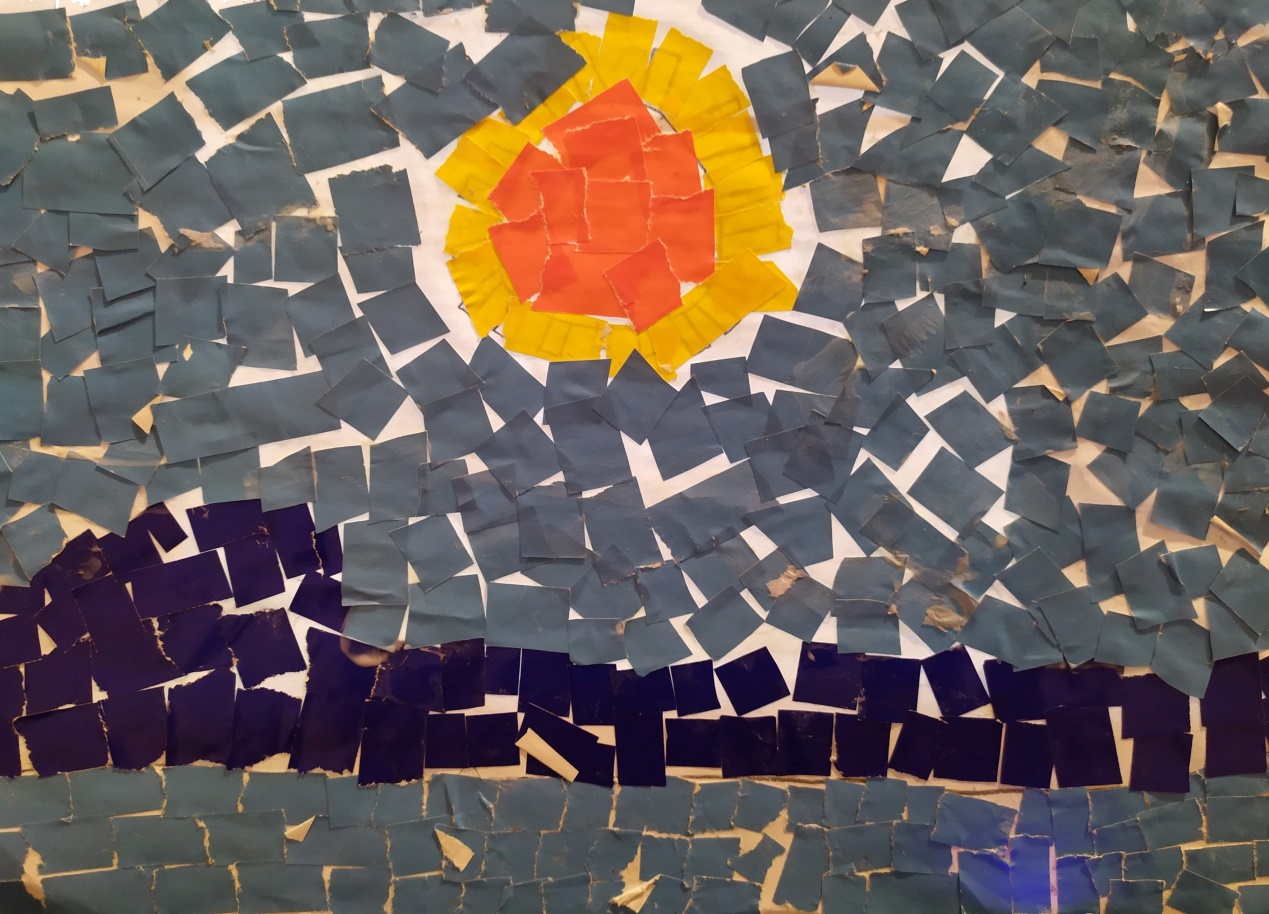 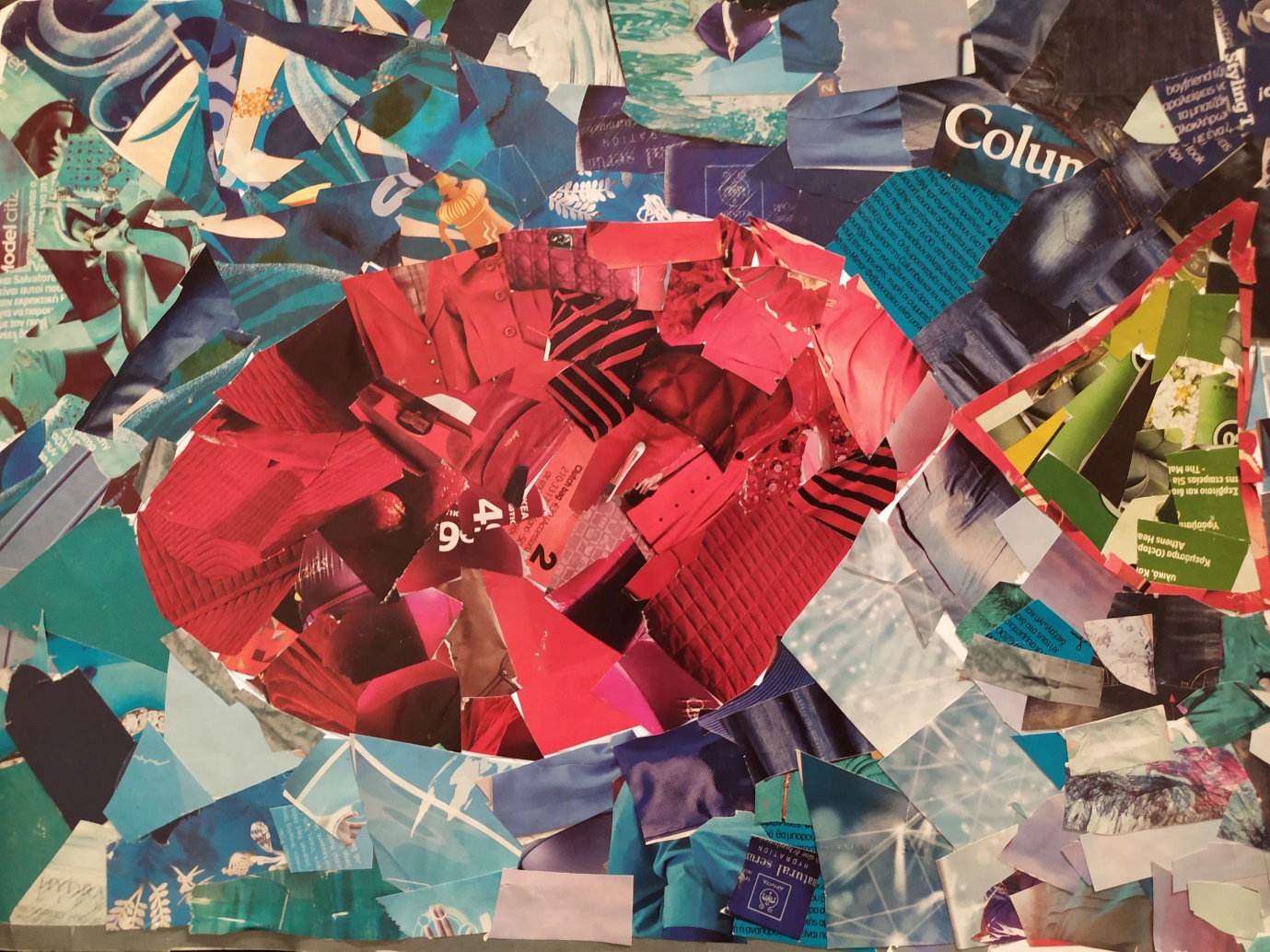 Σας εύχομαι υγεία και δημιουργικότηταΜάγδα Αποστόλου